Publicado en Madrid el 24/05/2024 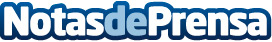 La directora científica del IIS-FJD, Dra. Carmen Ayuso, recibe el premio 'Admirables 2024' en Investigación La jefa del departamento de Genética de la Fundación Jiménez Díaz y de los hospitales de Quirón integrados en el SERMAS, es reconocida por su destacada trayectoria y contribución al avance de la genéticaDatos de contacto:Hospital Universitario Fundación Jiménez DíazHospital Universitario Fundación Jiménez Díaz915 50 48 00Nota de prensa publicada en: https://www.notasdeprensa.es/la-directora-cientifica-del-iis-fjd-dra-carmen Categorias: Madrid Investigación Científica Premios Biología http://www.notasdeprensa.es